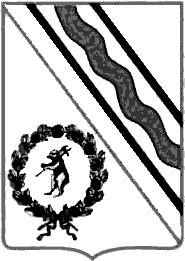 Администрация Тутаевского муниципального районаПОСТАНОВЛЕНИЕОт 22.08.2022  № 624-пг. ТутаевОб утверждении проекта межевания территории улично-дорожной сетив д. Павловское Константиновского сельского поселения Тутаевского района Ярославской областиВ соответствии со статьями 42, 43, 45 и 46 Градостроительного кодекса Российской Федерации, протоколом общественных обсуждений от 01 августа 2022г. № 91, заключением от 02 августа 2022г. о результатах общественных обсуждений по проекту постановления от 24.06.2022 № 483-п «Об утверждении проекта межевания территории улично-дорожной сети в           д. Павловское Константиновского сельского поселения Тутаевского района Ярославской области», Администрация Тутаевского муниципального районаПОСТАНОВЛЯЕТ:Утвердить прилагаемый проект межевания территории улично-дорожной сети в д. Павловское Константиновского сельского поселения Тутаевского района Ярославской области.Контроль за исполнением данного постановления возложить на начальника управления архитектуры и градостроительства – главного архитектора Тутаевского муниципального района Е.Н. Касьянову.Настоящее постановление вступает в силу после его официального опубликования.Глава Тутаевскогомуниципального района                                                                  Д.Р. ЮнусовУтвержденопостановлением АдминистрацииТутаевского муниципального районаОт 22.08.2022 г. №624-п Проект межевания территории улично-дорожной сети в д. Павловское Константиновского сельского поселенияТутаевского района Ярославской области2022 годСодержаниеОсновная часть Общая частьПроект межевания территории улично-дорожной сети в д. Павловское Константиновского сельского поселения Тутаевского района Ярославской области, разработан в виде отдельного документа в соответствии с постановлением Администрации Тутаевского муниципального района № 379-п от 13.05.2022 года, п.5 ч.3 ст.11.3 Земельного кодекса РФ, Решением от 28.03.2019 № 47-г «Об утверждении Порядка подготовки и утверждения документации по планировке территории Тутаевского муниципального района».При разработке использовалась следующая нормативно-правовая база:1. "Градостроительный кодекс Российской Федерации" от 29.12.2004г. №190-ФЗ (с изменениями и дополнениями на 01.05.2022);2. "Земельный кодекс Российской Федерации" от 25.10.2001г. №136-ФЗ (с изменениями и дополнениями на 01.05.2022);3. Федеральный закон от 24.07.2007г. №221-ФЗ "О государственном кадастре недвижимости" (с изменениями и дополнениями на 01.05.2022);4. Федеральный закон от 08.11.2007 №257-ФЗ «Об автомобильных дорогах и о дорожной деятельности в Российской Федерации и о внесении изменений в отдельные законодательные акты Российской Федерации (с изменениями на 02.07. 2021);5. Постановление Правительства РФ от 12.05.2017 №564 «Об утверждении Положения о составе и содержании проектов планировки территории, предусматривающих размещение одного или нескольких линейных объектов»;6. Постановление Правительства Российской Федерации от 2 сентября 2009 года №717 «О нормах отвода земель для размещения автомобильных дорог и (или) объектов дорожного сервиса»;7. Приказ Минстроя России от 25.04.2017 №740/пр «Об установлении случаев подготовки и требований к подготовке входящих в состав материалов по обоснованию проекта планировки территории схемы вертикальной планировки, инженерной подготовки и инженерной защиты территории;8. Свод правил СП 42.13330.2016 "СНиП 2.07.01-89*. Градостроительство. Планировка и застройка городских и сельских поселений" (актуализированная редакция);9. Генеральный план Константиновского сельского поселения Тутаевского района Ярославской области, утвержденный Решением Муниципального Совета Тутаевского муниципального района от 24.06.2021 №120-г (далее- ГП КСП);10. Правила землепользования и застройки Константиновского сельского поселения Тутаевского муниципального района Ярославской области, утвержден Решением Муниципального Совета Тутаевского муниципального района Ярославской области от 24.06.2021 №121-г (далее- ПЗиЗ КСП);11. Требования государственных стандартов, соответствующих норм, правил и иных документов.Цель разработки проекта межеванияГлавная цель настоящего проекта – подготовка материалов по проекту межевания:1. Выделение элементов планировочной структуры (территория занятая линейным объектом и(или) предназначена для размещения линейного объекта; иных элементов);2. Установление границ территории общего пользования, определение местоположения границ образуемых земельных участков (многоконтурных) и их формирование в кадастровом квартале 76:15:021604 с условными номерами 76:15:021604:ЗУ1, 76:15:021604:ЗУ2 как объектов государственного кадастрового учета;3. Обеспечение доступа к сформированным земельным участкам с помощью формирования участков для общего пользования с условными номерами 76:15:021604:ЗУ1, 76:15:021604:ЗУ2.Для обеспечения поставленных целей необходима ориентация на решение следующих задач:1. Выявление территории, занятой линейными объектами;2. Анализ фактического землепользования;3. Определение в соответствии с нормативными требованиями площадей земельных участков, исходя из фактически сложившейся планировочной структуры района проектирования; 4. Формирование границ земельных участков с учетом обеспечения требований сложившейся системы землепользования на территории муниципального образования.1.1.2 Результаты работы1.  Определены территории, занятые линейными объектами;2.  Определены объекты, функционально связанные с проектируемыми линейными объектами;3. Выявлены границы сформированных земельных участков, границы зон с особыми условиями использования территории и границы зон размещения проектируемых линейных объектов;4. Установлен вид разрешенного использования земельных участков в соответствии с Правилами землепользования и застройки Константиновского сельского поселения. Наименование, основные характеристики иназначение планируемого для размещения линейного объектаСогласно ГП КСП формируемые земельные участки под улично-дорожную сеть с условными номерами 76:15:021604:ЗУ1, 76:15:021604:ЗУ2 расположены в жилой функциональной зоне.Согласно ПЗиЗ КСП формируемые земельные участки под улично-дорожную сеть с условными номерами 76:15:021604:ЗУ1, 76:15:021604:ЗУ2, расположенные в жилой функциональной зоне: зона застройки индивидуальными жилыми домами.Согласно п.5 ч.3 ст.11.3 Земельного кодекса исключительно в соответствии с утвержденным проектом межевания территории осуществляется образование земельных участков: для строительства, реконструкции линейных объектов федерального, регионального или местного значения.Межевание территории осуществляется применительно к территории, расположение которой предусмотрено проектом в границах кадастрового квартала 76:15:021604.Формирование территории под улично-дорожную сеть в д. Павловское Константиновского сельского поселения Тутаевского района Ярославской области необходимо для обеспечения доступа к сформированным земельным участкам.Улично-дорожная сеть, расположенная на формируемых земельных участках с условными кадастровыми номерами 76:15:021604:ЗУ1, 76:15:021604:ЗУ2 относится к категории: обычные дороги (согласно СП 34.13330.2012 Автомобильные дороги).Нормы отвода земель для определения границ полосы отвода автомобильных дорог рассчитаны на основании Постановления Правительства РФ №717 от 02 сентября 2009г. «О нормах отвода земель для размещения автомобильных дорог и (или) объектов дорожного сервиса» (приложение 18), СП 42.13330.2016 «Градостроительство. Планировка и застройка городских и сельских поселений» (табл. 11.3, 11.4). Исходные данные для подготовки проекта межевания Сведения об образуемых земельных участках и их частяхВозможные способы образования земельных участков 76:15:021604:ЗУ1, 76:15:021604:ЗУ2: путем образования из земель государственной и муниципальной собственности.Перечень и сведения о площади образуемых земельных участков, которые будут отнесены к территориям общего пользования или имуществу общего пользования, в том числе в отношении которых предполагаются резервирование и (или) изъятие для государственных или муниципальных нужд: резервирование и (или) изъятие земельных участков для государственных или муниципальных нужд не требуется.Целевое назначение лесов, вид (виды) разрешенного использования лесного участка, количественные и качественные характеристики лесного участка, сведения о нахождении лесного участка в границах особо защитных участков лесов (в случае, если подготовка проекта межевания территории осуществляется в целях определения местоположения границ образуемых и (или) изменяемых лесных участков): в цели подготовки проекта межевания территории не входит определение местоположения границ, образуемых и изменяемых лесных участков. Координаты поворотных точек границобразуемого земельного участкаЗаключение о соответствии разработанной документации требованиям законодательства о градостроительной деятельности	Документация по межеванию территории выполнена на основании правил землепользования и застройки в соответствии с требованиями технических регламентов, нормативов градостроительного проектирования, градостроительных регламентов с учетом границ зон с особыми условиями использования территорий.	На территории образуемых земельных участков не расположены: особо охраняемые природные территории, границы территорий объектов культурного наследия, границы лесничеств, лесопарков, участковых лесничеств, лесных кварталов, лесотаксационных выделов и частей лесотаксационных выделов.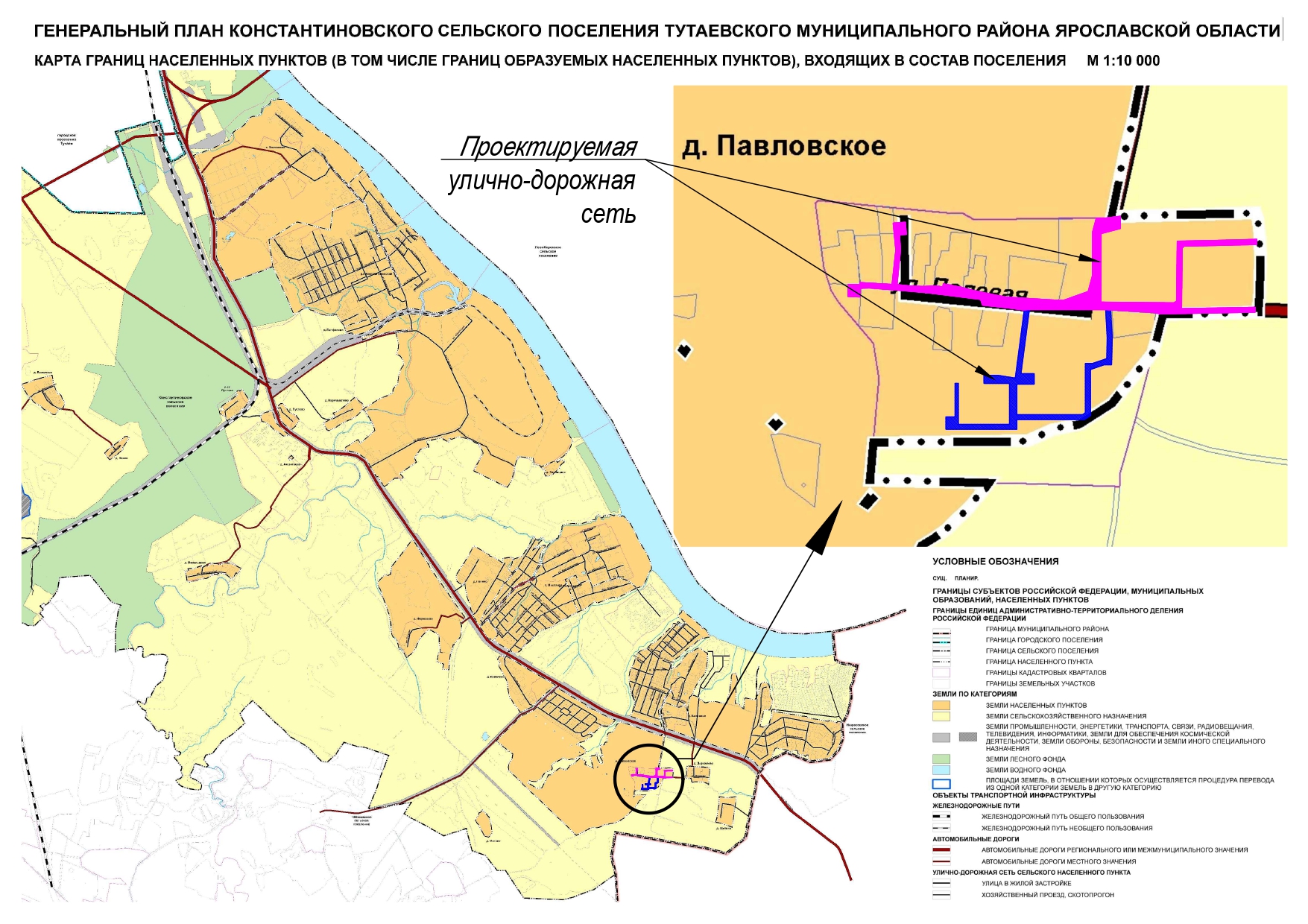 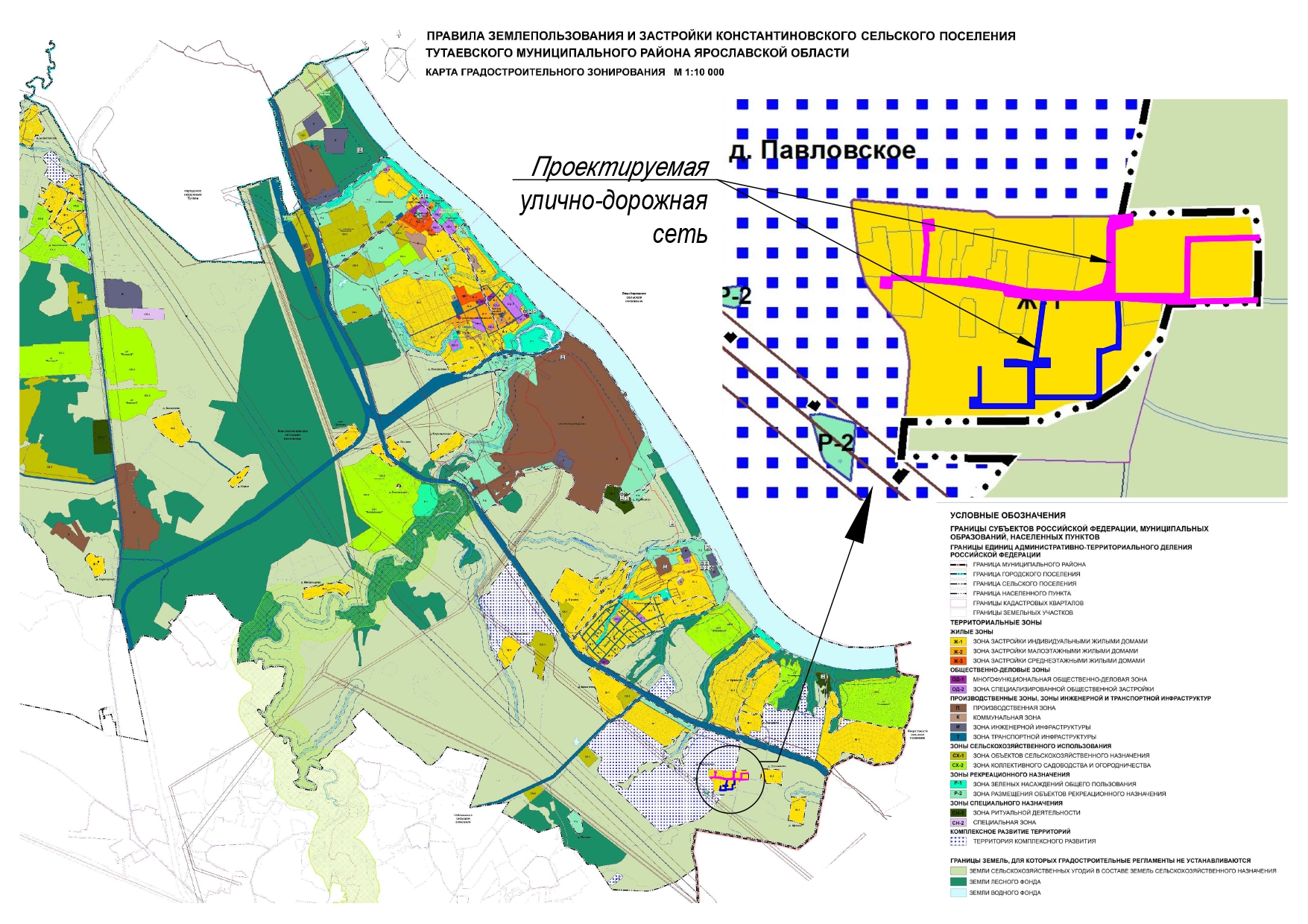 2. Основная часть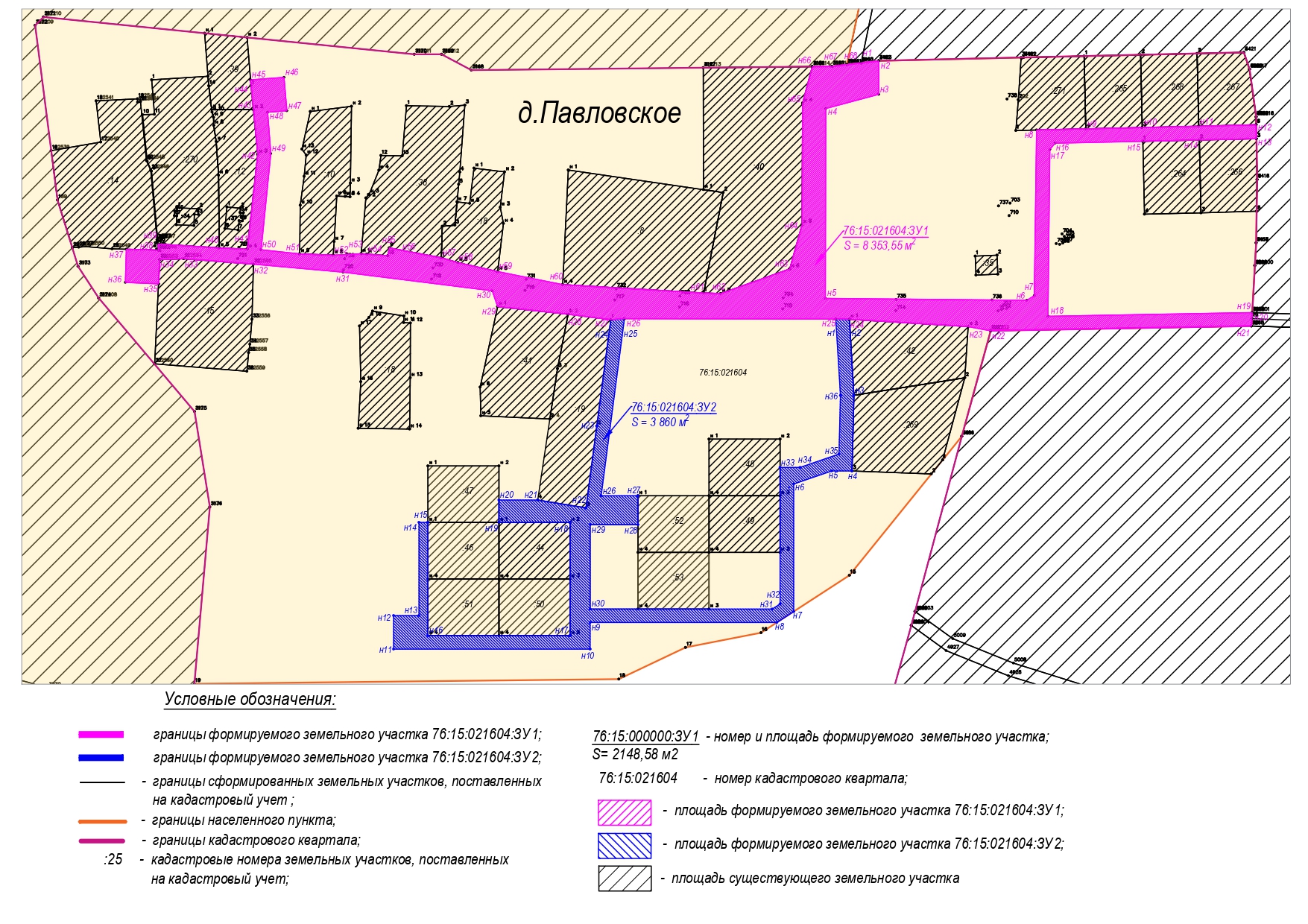 3. Материалы по обоснованию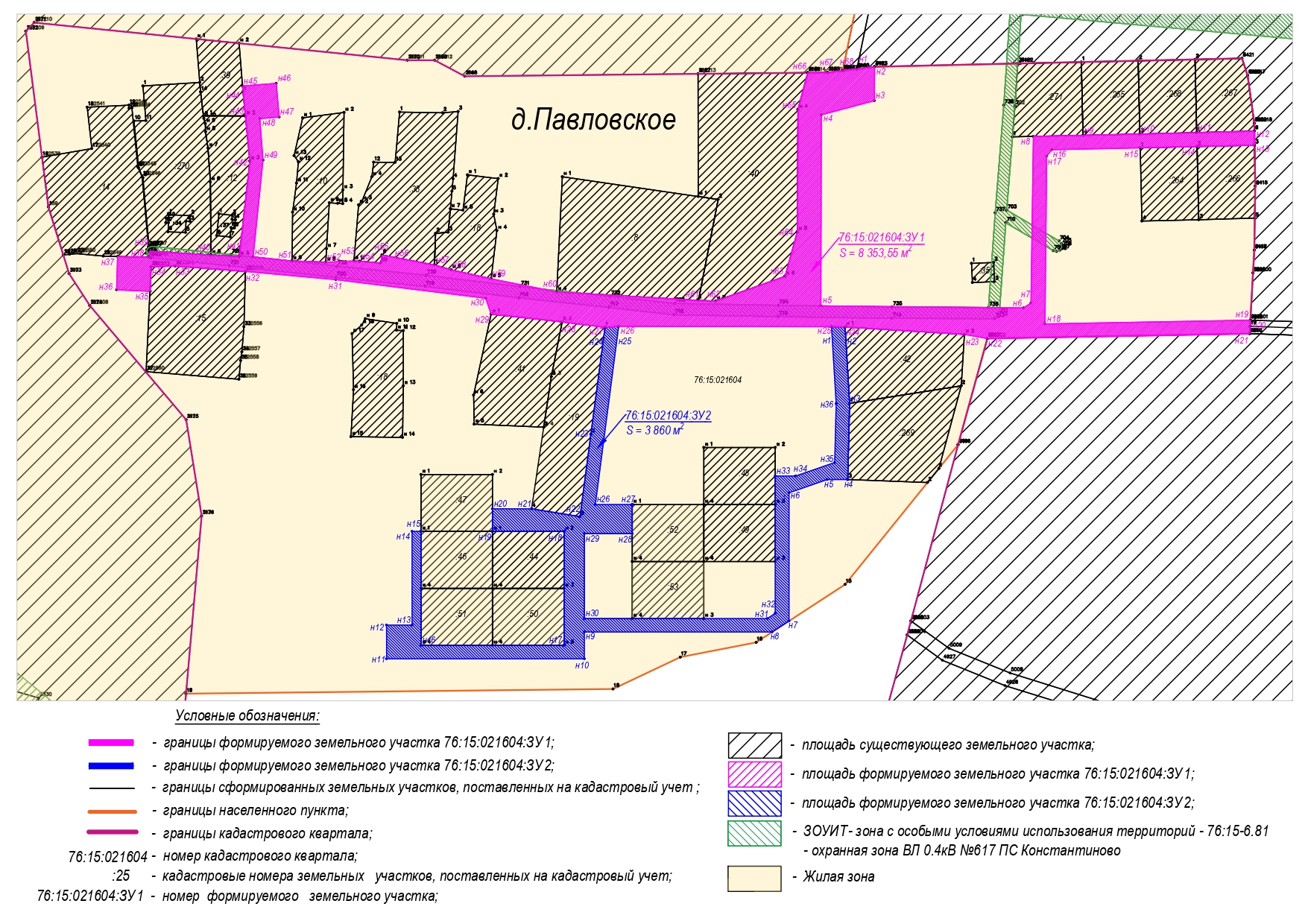 Местоположение существующих объектов капитального строительства: на формируемых земельных участках не расположены объекты капитального строительства. Границы особо охраняемых природных территорий: на территории формируемых земельных участков особо охраняемых природных территорий не расположено. Разработка схемы границ особо охраняемых природных территорий не требуется.Границы территорий объектов культурного наследия: на территории формируемых земельных участков объектов культурного наследия не выявлено.Границы лесничеств, участковых лесничеств, лесных кварталов, лесотаксационных выделов или частей лесотаксационных выделов: границы лесничеств, участковых лесничеств, лесных кварталов, лесотаксационных выделов или частей лесотаксационных выделов на территории формируемых земельных участков не расположены.№ п/пРазделы проекта межеванияНомера листов1231Основная часть31.1Общая часть41.1.1Цель разработки проекта межевания41.1.2Результаты работы51.2Наименование, основные характеристики и назначение планируемого для размещения линейного объекта51.3Исходные данные для подготовки проекта межевания61.4Сведения об образуемых земельных участках и их частях61.5Координаты поворотных точек границ образуемого земельного участка71.6Заключение о соответствии разработанной документации требованиям законодательства о градостроительной деятельности81.7Схема межевания территории улично-дорожной сети в д. Павловское Константиновского сельского поселения Тутаевского района Ярославской области согласно Генеральному плану Константиновского сельского поселения91.8Схема межевания территории улично-дорожной сети в д. Павловское Константиновского сельского поселения Тутаевского района Ярославской области согласно Правилам землепользования и застройки Константиновского сельского поселения102Основная часть112.1Схема межевания территории улично-дорожной сети в д. Павловское Константиновского сельского поселения Тутаевского района Ярославской области123Материалы по обоснованию133.1Схема межевания территории улично-дорожной сети в д. Павловское Константиновского сельского поселения Тутаевского района Ярославской области14№ п/пНаименование документаРеквизиты документа1231Правила землепользования и застройки Константиновского сельского поселения Тутаевского муниципального района Ярославской областиутвержден Решением Муниципального Совета Тутаевского муниципального района Ярославской области от 24.06.2021 №121-г2Генеральный план Константиновского сельского поселения Тутаевского района Ярославской областиутвержденный Решением Муниципального Совета Тутаевского муниципального района от 24.06.2021 №120-г3Сведения государственного кадастра недвижимости (ГКН) о земельных участках, границы которых установлены в соответствии с требованиями земельного законодательства.4Постановление Администрации ТМР№ 379-п от 13.05.2022 г.Список образуемых земельных участков:Список образуемых земельных участков:Список образуемых земельных участков:Список образуемых земельных участков:Список образуемых земельных участков:Список образуемых земельных участков:Список образуемых земельных участков:Список образуемых земельных участков:№ п/пНомер земельного участкаНомер сущ. кадастрового кварталаПлощадь участка в соответствии с проектом межевания, м2.Сведения о правахКатегория земельВид разрешенного использования в соответствии с проектом межеванияМесто-положение земельного участка12345678176:15:021604:ЗУ176:15:0216048 353,55Сведения отсутствуютЗемли населенных пунктовЗемельные участки (территории) общего пользования д. Павловское276:15:021604:ЗУ276:15:0216043 860Сведения отсутствуютЗемли населенных пунктовЗемельные участки (территории) общего пользования д. Павловское№ точкиКоординатыКоординаты№ точкиХYУчасток с к.н. 76:15:021604:ЗУ1Участок с к.н. 76:15:021604:ЗУ1Участок с к.н. 76:15:021604:ЗУ11391936.971315334.232391937.921315342.083391922.921315342.054391916.631315318.465391831.901315318.276391831.071315408.177391833.151315411.488391907.071315412.549391907.581315434.5010391908.151315459.6911391908.731315484.8812391909.441315510.4713391903.151315510.5614391902.561315485.0815391901.981315459.8916391901.211315420.7417391898.361315418.4118391823.971315417.6219391825.581315508.6920391822.911315508.5521391819.591315508.3622391817.491315392.0923391819.341315381.9824391822.621315329.0125391822.731315322.9926391822.851315228.6827391822.411315222.5728391824.871315203.5829391828.291315172.1130391835.331315169.7231391843.611315103.2332391847.201315063.2033391849.601315032.0734391849.251315021.4135391838.411315020.9636391839.031315006.0537391853.851315006.5238391853.441315020.8339391856.171315020.6640391854.471315047.9341391853.831315060.4942391896.171315065.1543391916.111315063.2344391926.851315062.0945391929.411315061.8946391930.561315076.8447391915.621315078.1248391914.961315069.5549391896.521315070.9650391853.631315066.6051391851.821315083.8352391851.241315098.8253391851.871315111.2654391851.681315113.7655391850.921315123.1956391854.491315123.7957391850.071315147.0058391847.911315154.4259391843.891315172.1560391838.101315201.1961391834.371315264.0262391834.111315271.6963391845.021315302.4264391864.851315307.9065391919.011315308.1566391935.311315312.4867391935.411315321.2568391936.221315327.9469391936.971315334.23Участок с к.н. 76:15:021604:ЗУ2Участок с к.н. 76:15:021604:ЗУ2Участок с к.н. 76:15:021604:ЗУ21391822.731315322.992391822.621315329.013391788.711315331.064391754.961315330.235391754.961315321.116391749.111315304.177391692.201315304.148391687.341315296.679391687.341315213.4110391675.431315213.4111391675.431315125.7512391690.431315125.7513391690.431315137.0514391731.951315137.0515391731.951315141.0516391681.431315141.0517391681.431315204.4118391731.951315204.4119391731.951315172.7320391741.941315172.7321391741.941315190.0222391738.501315211.5323391775.011315216.3524391822.411315222.5725391822.851315228.6826391743.861315218.2927391743.861315234.7128391730.951315234.7129391730.951315213.4130391693.341315213.4131391693.341315294.6032391695.601315298.0733391756.491315298.0734391756.491315307.0835391762.471315324.4136391788.601315325.0637391822.731315322.99